Homework Checklist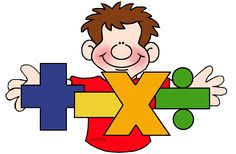 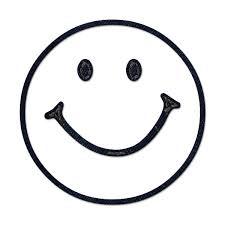 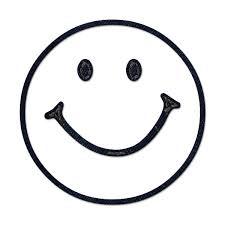 Chryston Primary 4              Class Teacher:  Miss O’Neil                       Wk Beg: 16/04/18